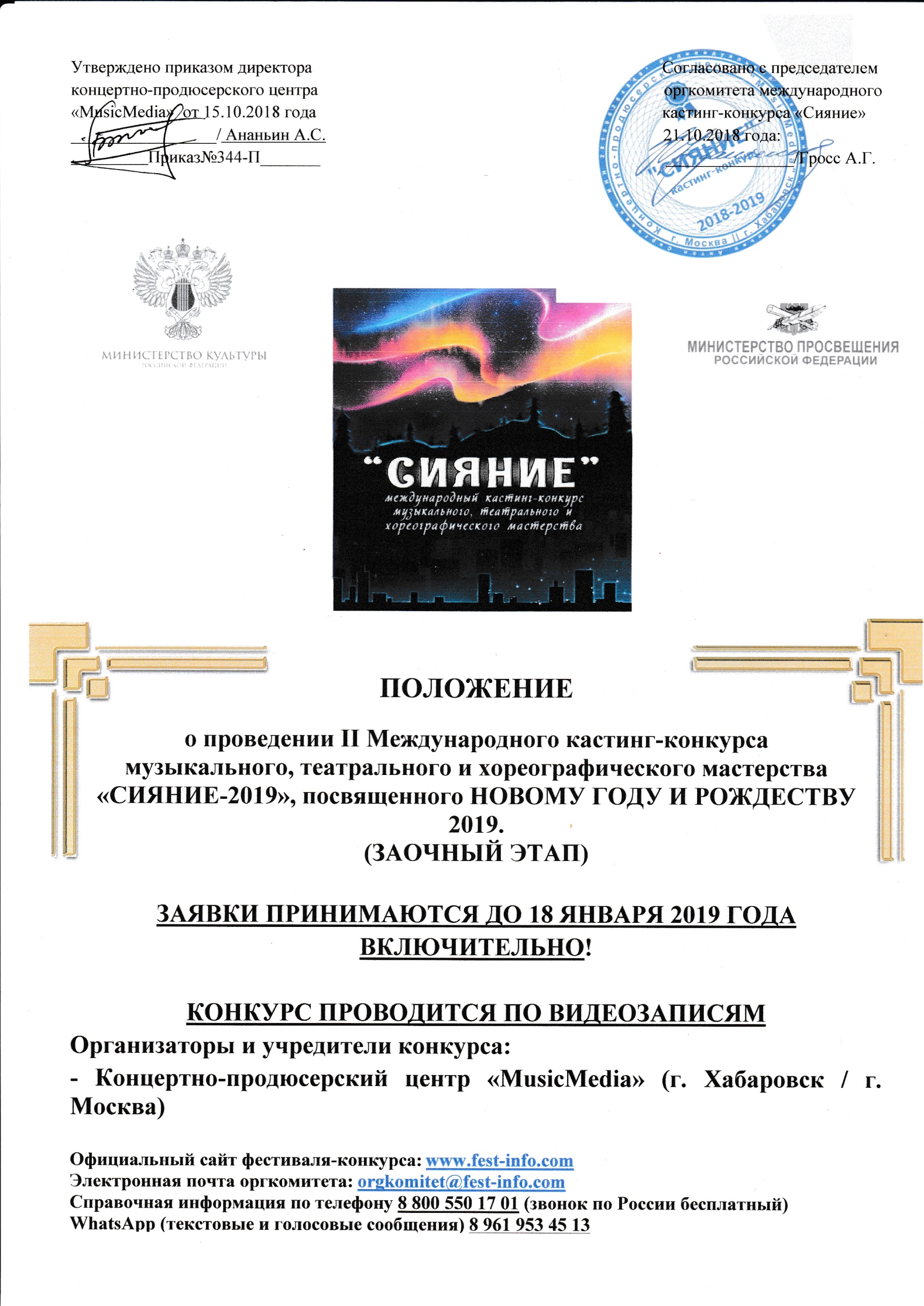 Адрес оргкомитета: г. Москва, Оружейный переулок, 41 оф. 115Информационная поддержка проекта:- Министерство культуры РФ;- Министерство просвещения РФ;Генеральный спонсор проекта:- Золотодобывающая компания «Амальгам» (ИНН 2801237598; ОГРН 1172801014209).Общие положенияЦели и задачи фестиваля-конкурса:- выявление талантливых учащихся и педагогов в области художественного творчества;- содействие творческому росту и развитию авторов и исполнителей;- творческий обмен опытом между руководителями коллективов и исполнителями;- поиск новых направлений в различных видах искусства.- поиск наиболее выдающихся исполнителей в различных видах искусства и дальнейшее сотрудничество с ними. Жюри конкурса     2.1. Жюри фестиваля-конкурса приглашает оргкомитет.     2.2. В состав жюри входят авторитетные и непререкаемые деятели искусств и культуры, опытные педагоги, композиторы, заслуженные и народные артисты РФ.     2.3. Окончательный состав жюри определяется оргкомитетом за две недели до начала работы конкурсной комиссии.       2.3. В ходе работы конкурсной комиссии возможны изменения в составе жюри по независящим от    оргкомитета обстоятельствам.     2.4. На фестивале-конкурсе применяется не соревновательный, а квалификационный метод оценки конкурсных работ (см. «Награждение»)     2.5. Решения конкурсной комиссии окончательные и пересмотру и обжалованию не подлежат.Условия проведенияМатериалы на международный кастинг-конкурс принимаются до 18 января 2019 года включительно (до 23:59 часов по МСК).Кастинг-конкурс проводится по трем направлениям: Музыкальное, Театральное и Хореографическое. В кастинг-конкурсе могут принять участие все желающие, без ограничений по возрасту и уровню профессиональной подготовки, при условии соответствия одному из направлений проекта (пункт 3.2).Участником кастинг-конкурса считается любая творческая единица (солист/коллектив), подавшая в оргкомитет заявку и направившая все необходимые конкурсные материалы в соответствии с требованиями данного положения.В связи с тем, что в оргкомитете действует автоматизированная система обработки входящих обращений, письма, направленные в оргкомитет без соблюдения требований настоящего положения, могут остаться без ответа. (см.пункт «Требования к отправляемым обращениям»).  Все участники кастинг-конкурса должны предоставить видеозапись конкурсной программы, продолжительностью не более 15 мин, и не менее 1 мин до 18 января 2019 года включительно (допускается выступление как с одним конкурсным номером, так и с несколькими, общее время которых не превышает установленных ограничений).В конкурсной программе выступления должен присутствовать как минимум один номер новогодней или рождественской тематики.Под новогодней или рождественской тематикой подразумеваются произведения, традиционно связанные с празднованием Нового года и Рождества (как Православного, так и Католического). Например: саундтреки из фильмов и мультфильмов, традиционно относящихся к новому году и рождеству; зимняя тематика; новогодние и рождественские вокальные, инструментальные и хореографические композиции; детские театрализованные представления и утренники новогодней тематики; спектакли и мюзиклы, в составе которых есть упоминание о праздновании Нового года и Рождества; новогодние и рождественские обряды и т.д.Конкурсный материал участника может состоять из отдельных видеороликов, снятых на различных мероприятиях и иных конкурсах, при условии, что срок видеозаписи не выходит за рамки заявленной возрастной категории. Например: Участнику в данный момент 15 лет, но его руководитель/преподаватель так же заявляет видеозапись, снятую 3 (три) года назад, когда участнику было 12 (двенадцать) лет. Данный случай допускается, поскольку видеозаписи конкурсанта не выходят за рамки одной возрастной категории (11-16 лет). Конкурсные материалы крупной формы (спектакли, балеты, мюзиклы и т.д.) временными рамками не ограничиваются и высылаются в оргкомитет в полноценном варианте. Допускается разделение конкурсного материала на отдельные видеоролики (например, видеозаписи выступлений одного конкурсанта с разных концертов/мероприятий/иных конкурсов). Для крупных форм (спектакли, мюзиклы, балеты и т.д.) так же допускается разделение видеозаписи на несколько частей.Допускается размещение надписей с названием коллектива и конкурсной программы в видеоролике. Все участники распределяются по следующим возрастным категориям:            - Младшая группа: до 10 лет включительно;            - Юношеская группа: 11-16 лет включительно;            - Молодежная группа: 17-25 лет включительно;            - Старшая группа: от 26 лет и старше;            - Смешанная возрастная категория.    3.10.  Все участники должны оплатить организационный взнос в размере 1 000 (одной тысячи) рублей. (Внимание!!! Для коллективов, состоящих из нескольких человек, организационный взнос так же составляет 1 000 рублей за весь коллектив). Для номинации «Крупная форма» размер организационного взноса составляет 2 000 (две тысячи) рублей. (См. пункт «Реквизиты и оплата»).     3.11. Заявка на участие, видеозапись конкурсного материала, а так же квитанция об оплате организационного взноса отправляются одним письмом на электронный адрес orgkomitet@fest-info.com.  Порядок проведения и номинацииКастинг-конкурс проводится в заочной форме. Заявки принимаются на электронный адрес оргкомитета до 18 января 2019 года включительно.Конкурсная комиссия оценивает присланные материалы с 19 по 30 января 2019 года включительно.Результаты кастинг-конкурса будут объявлены 1 февраля 2019 года на официальном сайте проекта www.fest-info.com, а так же по электронной почте участников, указавших свое e-mail в анкете-заявке. Работы конкурсантов оцениваются конкурсной комиссией по 10-ти бальной шкале. Все конкурсанты могут принять участие в следующих номинациях:ВОКАЛ СОЛО (все жанровые направления – эстрадный, академический, народный);МАЛЫЕ ВОКАЛЬНЫЕ АНСАМБЛИ (число участников от 2-х до 5-ти человек включительно, во всех жанровых направлениях);ВОКАЛЬНЫЕ АНСАМБЛИ (число участников от 6-ти до 12-ти человек включительно, во всех жанровых направлениях);ХОРЫ (число участников от 13-ти человек и выше, во всех жанровых направлениях. Хоры ветеранов, детские хоры, академические хоры и т.д.);ХОРЕОГРАФИЯ СОЛО (все жанровые направления – народный танец, бальный, современный и т.д. КРОМЕ СПОРТИВНО-БАЛЬНОГО);МАЛЫЕ ХОРЕОГРАФИЧЕСКИЕ АНСАМБЛИ (до 6-ти человек во всех жанровых направлениях);ХОРЕОГРАФИЧЕСКИЕ АНСАМБЛИ (от 7-ми человек и выше, во всех жанровых направлениях);ХУДОЖЕСТВЕННОЕ СЛОВО (поэзия, проза, монологи и т.д.)ИНСТРУМЕНТАЛЬНОЕ ИСПОЛНИТЕЛЬСТВО СОЛО (все категории инструментов)ИНСТРУМЕНТАЛЬНОЕ ИСПОЛНИТЕЛЬСТВО, МАЛЫЕ АНСАМБЛИ  (от 2-х до 6-ти человек, допускаются все категории инструментов, включая Вокально-Инструментальные ансамбли)ИНСТРУМЕНТАЛЬНОЕ ИСПОЛНИТЕЛЬСТВО АНСАМБЛИ И ОРКЕСТРЫ (от 7-ми человек и выше, допускаются все категории инструментов, включая Вокально-Инструментальные ансамбли)КРУПНАЯ ФОРМА (спектакли, балеты, мюзиклы, тематические концерты, театрализованные новогодние утренники и т.д.).Требования к отправляемым обращениямВсе обращения (заявки, вопросы, возражения и прочее), отправляемые на адрес электронной почты оргкомитета должны строго соответствовать требованиям данного Положения. В противном случае, обращение не попадет к специалисту и останется без ответа.При отправлении обращения на электронную почту оргкомитета необходимо обязательно указать тему письма следующим образом (пример отправления заявки): «Заявка, г. Москва, Иванов А.А.». Вместо имени конкурсанта так же может указываться название коллектива, или учреждения от которого отправляется заявка. В случае если обращение носит консультационный характер, в теме письма необходимо указать следующее: «Вопрос, Иванов А.А.». В случае если вы запрашиваете финансовые документы, для участия в кастинг-конкурсе, необходимо указать «Документы, «Наименование учреждения». Все заявки на участие в проекте отправляются в комплекте одним письмом: Заполненная анкета-заявка, квитанция об оплате оргвзноса, видеозапись конкурсного материала (или ссылка на нее в сети Интернет).Если от одного учреждения заявляется несколько участников, то на каждого конкурсанта отправляется отдельное письмо. Письма, в которых находятся материалы сразу нескольких участников, не будут обработаны. Анкеты-заявки должны быть отправлены ТОЛЬКО в формате Microsoft Word. Сканированные, сфотографированные, а так же заполненные от руки анкеты-заявки рассматриваться не будут. Вся переписка с оргкомитетом должна вестись с одного электронного адреса конкурсанта (или его руководителя)  путем ответа на присланные сообщения.После отправки заявки на участие, в течении 5 (пяти) рабочих дней каждому участнику присваивается учетный номер, который будет выслан ответным сообщением на электронный адрес, с которого была отправлена заявка. Если по истечению 5-ти рабочих дней Вам так и не поступило письмо с присвоенным учетным номером, проверьте папку «Спам» почтового ящика, с которого отправлялась заявка.  Если письмо с учетным номером все же не обнаружено – обратитесь в оргкомитет по указанным контактным данным в разделе «Контакты».Текст письма, к которому прикрепляются материалы для участия в кастинг-конкусре, обязательно должен содержать следующую информацию: ФИО участника (название коллектива); город/населенный пункт участника; полное название учреждения, от которого заявляется участник (если есть). Пример текста письма:«Уважаемый оргкомитет! Примите заявку на участие в конкурсе «Сияние-2019»: Ансамбль «Гармония», г. Москва, Детская школа искусств №1.»Оплата взноса Все участники должны оплатить организационный взнос в размере 1 000 (одной тысячи) рублей. (Внимание!!! Для коллективов, состоящих из нескольких человек, организационный взнос так же составляет 1 000 рублей за весь коллектив). Для номинации «Крупная форма» размер организационного взноса составляет 2 000 (две тысячи) рублей.Оплатить организационный взнос можно одним из следующих способов:В отделении любого банка по квитанции для оплаты (см. Приложение №1);Переводом через приложение «Сбербанк Онлайн»Безналичным переводом на расчетный счет организатора по предоставленным финансовым документам.Для оплаты организационного взноса через отделение банка необходимо распечатать квитанцию из Приложения №1, заполнить ее, вписав нужную сумму, ФИО и адрес плательщика, и предоставить ее в кассу любого банка на территории РФ. После оплаты, полученный чек/квитанцию необходимо отсканировать/сфотографировать и приложить к отправляемым материалам. В графе «ФИО плательщика» можно указать как имя конкурсанта, так и имя руководителя. Одной квитанцией можно оплатить участие сразу нескольких конкурсантов, вписав в поле «сумма» соответствующую сумму платежа. В этом случае скан/фото квитанции об оплате необходимо будет прикреплять к каждому письму с материалами участников. Для оплаты через приложение «Сбербанк Онлайн», необходимо в личном кабинете плательщика выбрать вкладку «Платежи и переводы», затем «Перевод организации», и далее, следуя указаниям программы, заполнить все поля, используя реквизиты, указанные в квитанции для оплаты (Приложение №1). В графе «Назначение платежа» необходимо указать «Организационный взнос за участие в конкурсе Сияние-2019», или «Оплата по Договору №345П от 01.12.2018 г.».Для оплаты организационного взноса путем перечисления через бухгалтерию Вашего учреждения, необходимо прислать запрос на предоставление финансовых документов. Для этого на электронный адрес оргкомитета необходимо написать письмо с указанием реквизитов учреждения, а так же, количества конкурсантов и номинаций, в  которых планируется принять участие.   ВНИМАНИЕ!!! Предоставление финансовых документов для оплаты организационного взноса  осуществляется до 11 января 2019 года. В последнюю неделю приема заявок, финансовые документы не предоставляются!НаграждениеВ фестивале-конкурсе применяется квалификационный метод оценивания конкурсных работ, учитывающий возраст, профессиональную подготовку и иные факторы творческого развития конкурсанта.Все конкурсные работы, присланные в оргкомитет, по согласию конкурсанта попадут в подарочный видеосборник кастинг-конкурса «Сияние-2019», который будет размещен на официальном сайте www.fest-info.com с 1 марта 2019 года.Лучшие конкурсные выступления, по решению жюри автоматически попадут в «Электронную энциклопедию талантов России» с присуждением фирменного сертификата, подтверждающего факт включения в энциклопедию.Все участники фестиваля-конкурса получат Дипломы за участие международного образца без пометки «заочный».По результатам работы конкурсной комиссии в каждой номинации и возрастной группе будут определены победители с присуждением следующих званий с вручением соответствующих дипломов:Обладатель Гран-При кастинг-конкурса «Сияние-2019»;Лауреат 1,2,3 степени кастинг-конкурса «Сияние-2019»;Дипломант 1,2,3 степени кастинг-конкурса «Сияние-2019».Наградные документы и благодарственные письма победителей кастинг-конкурса «Сияние-2019» подписываются представителем Министерства культуры РФ с ведомственной печатью, а так же председателем конкурсной комиссии кастинг-конкурса с фирменной печатью проекта. По усмотрению жюри фестиваля-конкурса отдельным участникам присуждаются Дипломы специальной номинацииПо усмотрению жюри фестиваля-конкурса отдельным участникам даются письменные рекомендации для дальнейшего развития от специалистов в соответствующей области искусства.Генеральным спонсором проекта, золотодобывающей компанией «Амальгам» учреждены подарки для победителей и иных участников, не занявших призовых мест на усмотрение оргкомитета: ноутбуки, фотоаппараты, смартфоны, планшеты, а так же денежные премии, размер которых устанавливается в индивидуальном порядке по усмотрению конкурсной комиссии. Руководители и преподаватели, участвовавшие в подготовке конкурсанта, награждаются Благодарственными письмами оргкомитета фестиваля-конкурса. Победители фестиваля-конкурса получат оригиналы наградных документов, а так же присужденные призы отправлениями ФГУП «Почта России» в установленные сроки после объявления результатов конкурса. Электронные варианты Дипломов будут высланы на электронный адрес конкурсанта, указанный в заявке.Оргкомитет оставляет за собой право разделить или не присуждать отдельные призовые места.Оргкомитет оставляет за собой право предоставления только электронных вариантов наградных документов для участников, не занявших призовых мест, с обязательными рекомендациями для самостоятельной печати дипломов. Дополнительная информацияТехнические требования для отправляемых материалов: видеоролики с выступлениями конкурсантов должны быть в формате MP4 или AVI. Видеоматериалы могут быть прикреплены к самому письму вместе с заявкой, а могут быть выложены на сторонних интернет-ресурсах. В этом случае в оргкомитет  вместе с заявкой отправляется ссылка на ваше видео в интернете с обязательной возможностью скачивания видео с данного интернет-ресурса. По желанию участника в Анкете-заявке, в разделе «Дополнительная информация об участнике» конкурсант вправе написать любую информацию о себе с приложением дополнительных фото участника, которая будет использована при монтаже и создании подарочного видеосборника фестиваля-конкурса.Контактная информация:Официальный сайт фестиваля-конкурса: www.fest-info.com   Электронная почта оргкомитета: orgkomitet@fest-info.com  Справочная информация по телефону 8 800 550 17 01 (звонок по России бесплатный)Все вопросы вы так же можете задать в приложении «What’sApp», отправив как голосовое, так и текстовое сообщение на номер: +7 961 953 45 13 Приложение №1к положению о проведении II Международного заочного кастинг-конкурса музыкального, театрального и хореографического мастерства«СИЯНИЕ», посвященного НОВОМУ ГОДУ И РОЖДЕСТВУ 2019Квитанция для оплаты организационного взноса в отделении банка(ВНИМАНИЕ!!! Одной квитанцией можно оплатить участие сразу нескольких конкурсантов, вписав соответствующую сумму: 1 конкурсант = 1 000 рублей. Скан/фото/скриншот экрана (при оплате через банковские приложения) ОБЯЗАТЕЛЬНО ПРИЛОЖИТЬ К ЗАЯВКЕ)Приложение №2Анкета-заявка(заполняется на каждого участника – солист или коллектив – отдельно!)отправлять на электронную почту orgkomitet@fest-info.com до 18 января 2019 года включительно!Для сольных номеров (не заполняется в случае участия коллектива)Для дуэтов и коллективовКонкурсная программа (заполняется в произвольной форме)Дополнительная информация об участнике (не обязательно)Высылая анкету-заявку на участие в международном кастинг-конкурсе «Сияние-2019», вы автоматически соглашаетесь с правилами и условиями его проведения, регулируемыми Положением о проведении II Международного заочного кастинг-конкурса музыкального, театрального и хореографического мастерства«СИЯНИЕ», посвященного НОВОМУ ГОДУ И РОЖДЕСТВУ 2019.Инструкция по заполнению Анкеты-заявки:В графе «индекс/почтовый адрес участника» ОБЯЗАТЕЛЬНО указать почтовый адрес, куда будут высылаться наградные документы. В случае не заполнения данной графы, конкурсант не получит оригиналы наградных документов! Если от одного учреждения отправляется несколько конкурсантов, то в каждой анкете-заявке должен быть указан один и тот же почтовый адрес (например, адрес учреждения), куда в дальнейшем будут отправлены все наградные документы одним отправлением.В графе «ФИО руководителя/преподавателя» вписывается имя того, кто непосредственно осуществлял подготовку конкурсанта. Если конкурсант участвует самостоятельно, то графы «ФИО руководителя/преподавателя» и «Направляющее учреждение» не заполняются.В графе «e-mail» указывается электронный адрес, на который будет отправляться вся информация о ходе проекта (присвоение учетных номеров, рассылка результатов конкурса, рассылка электронный копий наградных документов). Если от одного учреждения отправляется несколько участников, то в данной графе всех конкурсантов этого учреждения указывается один и тот же адрес электронной почты. Графа «Конкурсная программа» заполняется в произвольной форме, с указанием авторов произведений. В случае не заполнения данной графы, конкурсная комиссия вправе не рассматривать заявленный материал.  В графе «дополнительная информация» по желанию можно написать любую сопроводительную информацию к заявке: биография и заслуги конкурсанта; описание конкурсной программы. Данная информация может быть использована при создании видеосборника, посвященного кастинг-конкурсу «Сияние-2019».Форма № ПД-4Форма № ПД-4Форма № ПД-4Форма № ПД-4Форма № ПД-4Форма № ПД-4Форма № ПД-4Форма № ПД-4Форма № ПД-4ИзвещениеИндивидуальный предприниматель Ананьина Ольга ОлеговнаИндивидуальный предприниматель Ананьина Ольга ОлеговнаИндивидуальный предприниматель Ананьина Ольга ОлеговнаИндивидуальный предприниматель Ананьина Ольга ОлеговнаИндивидуальный предприниматель Ананьина Ольга ОлеговнаИндивидуальный предприниматель Ананьина Ольга ОлеговнаИндивидуальный предприниматель Ананьина Ольга ОлеговнаИндивидуальный предприниматель Ананьина Ольга ОлеговнаИндивидуальный предприниматель Ананьина Ольга Олеговна(наименование получателя платежа)(наименование получателя платежа)(наименование получателя платежа)(наименование получателя платежа)(наименование получателя платежа)(наименование получателя платежа)(наименование получателя платежа)(наименование получателя платежа)(наименование получателя платежа)28190031788028190031788040802810003000008260408028100030000082604080281000300000826040802810003000008260(ИНН  получателя платежа)                                                 (номер счета получателя платежа)(ИНН  получателя платежа)                                                 (номер счета получателя платежа)(ИНН  получателя платежа)                                                 (номер счета получателя платежа)(ИНН  получателя платежа)                                                 (номер счета получателя платежа)(ИНН  получателя платежа)                                                 (номер счета получателя платежа)(ИНН  получателя платежа)                                                 (номер счета получателя платежа)(ИНН  получателя платежа)                                                 (номер счета получателя платежа)(ИНН  получателя платежа)                                                 (номер счета получателя платежа)(ИНН  получателя платежа)                                                 (номер счета получателя платежа)Дальневосточный банк ПАО Сбербанк г. Хабаровск                                                                                                                                                           БИК                                                                              Дальневосточный банк ПАО Сбербанк г. Хабаровск                                                                                                                                                           БИК                                                                              Дальневосточный банк ПАО Сбербанк г. Хабаровск                                                                                                                                                           БИК                                                                              Дальневосточный банк ПАО Сбербанк г. Хабаровск                                                                                                                                                           БИК                                                                              Дальневосточный банк ПАО Сбербанк г. Хабаровск                                                                                                                                                           БИК                                                                              Дальневосточный банк ПАО Сбербанк г. Хабаровск                                                                                                                                                           БИК                                                                              Дальневосточный банк ПАО Сбербанк г. Хабаровск                                                                                                                                                           БИК                                                                              040813608 (наименование банка получателя платежа) (наименование банка получателя платежа) (наименование банка получателя платежа) (наименование банка получателя платежа) (наименование банка получателя платежа) (наименование банка получателя платежа) (наименование банка получателя платежа) (наименование банка получателя платежа) (наименование банка получателя платежа)Номер кор./сч. банка получателя платежа Номер кор./сч. банка получателя платежа Номер кор./сч. банка получателя платежа 3010181060000000060830101810600000000608301018106000000006083010181060000000060830101810600000000608За участие в конкурсе  *Сияние-2019*________________________За участие в конкурсе  *Сияние-2019*________________________За участие в конкурсе  *Сияние-2019*________________________За участие в конкурсе  *Сияние-2019*________________________За участие в конкурсе  *Сияние-2019*________________________За участие в конкурсе  *Сияние-2019*________________________За участие в конкурсе  *Сияние-2019*________________________За участие в конкурсе  *Сияние-2019*________________________За участие в конкурсе  *Сияние-2019*________________________(наименование платежа)(наименование платежа)(наименование платежа)(наименование платежа)(наименование платежа)(наименование платежа)(наименование платежа)(наименование платежа)(наименование платежа)Ф.И.О плательщика   _________________________________Ф.И.О плательщика   _________________________________Ф.И.О плательщика   _________________________________Ф.И.О плательщика   _________________________________Ф.И.О плательщика   _________________________________Ф.И.О плательщика   _________________________________Ф.И.О плательщика   _________________________________Ф.И.О плательщика   _________________________________Ф.И.О плательщика   _________________________________Адрес плательщика  ___________________________Адрес плательщика  ___________________________Адрес плательщика  ___________________________Адрес плательщика  ___________________________Адрес плательщика  ___________________________Адрес плательщика  ___________________________Адрес плательщика  ___________________________Адрес плательщика  ___________________________Адрес плательщика  ___________________________Сумма платежа______ руб. ___ коп.______ руб. ___ коп.______ руб. ___ коп.______ руб. ___ коп.Сумма платы за услуги _______ руб. _______ коп.Сумма платы за услуги _______ руб. _______ коп.Сумма платы за услуги _______ руб. _______ коп.Сумма платы за услуги _______ руб. _______ коп.Итого______ руб. ___ коп.                     «_____» ____________________ 20___г.______ руб. ___ коп.                     «_____» ____________________ 20___г.______ руб. ___ коп.                     «_____» ____________________ 20___г.______ руб. ___ коп.                     «_____» ____________________ 20___г.______ руб. ___ коп.                     «_____» ____________________ 20___г.______ руб. ___ коп.                     «_____» ____________________ 20___г.______ руб. ___ коп.                     «_____» ____________________ 20___г.______ руб. ___ коп.                     «_____» ____________________ 20___г.КассирС условиями приема указанной в платежном документе суммы, в т.ч. с суммой взимаемой платы за услуги банка, ознакомлен и согласен.С условиями приема указанной в платежном документе суммы, в т.ч. с суммой взимаемой платы за услуги банка, ознакомлен и согласен.С условиями приема указанной в платежном документе суммы, в т.ч. с суммой взимаемой платы за услуги банка, ознакомлен и согласен.С условиями приема указанной в платежном документе суммы, в т.ч. с суммой взимаемой платы за услуги банка, ознакомлен и согласен.С условиями приема указанной в платежном документе суммы, в т.ч. с суммой взимаемой платы за услуги банка, ознакомлен и согласен.С условиями приема указанной в платежном документе суммы, в т.ч. с суммой взимаемой платы за услуги банка, ознакомлен и согласен.С условиями приема указанной в платежном документе суммы, в т.ч. с суммой взимаемой платы за услуги банка, ознакомлен и согласен.С условиями приема указанной в платежном документе суммы, в т.ч. с суммой взимаемой платы за услуги банка, ознакомлен и согласен.С условиями приема указанной в платежном документе суммы, в т.ч. с суммой взимаемой платы за услуги банка, ознакомлен и согласен.Подпись плательщика _______________________
Подпись плательщика _______________________
Подпись плательщика _______________________
Индивидуальный предприниматель Ананьина Ольга ОлеговнаИндивидуальный предприниматель Ананьина Ольга ОлеговнаИндивидуальный предприниматель Ананьина Ольга ОлеговнаИндивидуальный предприниматель Ананьина Ольга ОлеговнаИндивидуальный предприниматель Ананьина Ольга ОлеговнаИндивидуальный предприниматель Ананьина Ольга ОлеговнаИндивидуальный предприниматель Ананьина Ольга ОлеговнаИндивидуальный предприниматель Ананьина Ольга ОлеговнаИндивидуальный предприниматель Ананьина Ольга Олеговна(наименование получателя платежа)(наименование получателя платежа)(наименование получателя платежа)(наименование получателя платежа)(наименование получателя платежа)(наименование получателя платежа)(наименование получателя платежа)(наименование получателя платежа)(наименование получателя платежа)28190031788028190031788040802810003000008260408028100030000082604080281000300000826040802810003000008260(ИНН получателя платежа)                                                 (номер счета получателя платежа)(ИНН получателя платежа)                                                 (номер счета получателя платежа)(ИНН получателя платежа)                                                 (номер счета получателя платежа)(ИНН получателя платежа)                                                 (номер счета получателя платежа)(ИНН получателя платежа)                                                 (номер счета получателя платежа)(ИНН получателя платежа)                                                 (номер счета получателя платежа)(ИНН получателя платежа)                                                 (номер счета получателя платежа)(ИНН получателя платежа)                                                 (номер счета получателя платежа)(ИНН получателя платежа)                                                 (номер счета получателя платежа)Дальневосточный банк ПАО Сбербанк г. Хабаровск                                                                                                                                                                                                            БИК  Дальневосточный банк ПАО Сбербанк г. Хабаровск                                                                                                                                                                                                            БИК  Дальневосточный банк ПАО Сбербанк г. Хабаровск                                                                                                                                                                                                            БИК  Дальневосточный банк ПАО Сбербанк г. Хабаровск                                                                                                                                                                                                            БИК  Дальневосточный банк ПАО Сбербанк г. Хабаровск                                                                                                                                                                                                            БИК  Дальневосточный банк ПАО Сбербанк г. Хабаровск                                                                                                                                                                                                            БИК  Дальневосточный банк ПАО Сбербанк г. Хабаровск                                                                                                                                                                                                            БИК  040813608 (наименование банка получателя платежа) (наименование банка получателя платежа) (наименование банка получателя платежа) (наименование банка получателя платежа) (наименование банка получателя платежа) (наименование банка получателя платежа) (наименование банка получателя платежа) (наименование банка получателя платежа) (наименование банка получателя платежа)Номер кор./сч. банка получателя платежа Номер кор./сч. банка получателя платежа Номер кор./сч. банка получателя платежа 3010181060000000060830101810600000000608301018106000000006083010181060000000060830101810600000000608За участие в конкурсе   * Сияние-2019*
(наименование платежа)За участие в конкурсе   * Сияние-2019*
(наименование платежа)За участие в конкурсе   * Сияние-2019*
(наименование платежа)За участие в конкурсе   * Сияние-2019*
(наименование платежа)За участие в конкурсе   * Сияние-2019*
(наименование платежа)За участие в конкурсе   * Сияние-2019*
(наименование платежа)За участие в конкурсе   * Сияние-2019*
(наименование платежа)За участие в конкурсе   * Сияние-2019*
(наименование платежа)За участие в конкурсе   * Сияние-2019*
(наименование платежа)За участие в конкурсе   * Сияние-2019*
(наименование платежа)За участие в конкурсе   * Сияние-2019*
(наименование платежа)За участие в конкурсе   * Сияние-2019*
(наименование платежа)За участие в конкурсе   * Сияние-2019*
(наименование платежа)За участие в конкурсе   * Сияние-2019*
(наименование платежа)За участие в конкурсе   * Сияние-2019*
(наименование платежа)За участие в конкурсе   * Сияние-2019*
(наименование платежа)За участие в конкурсе   * Сияние-2019*
(наименование платежа)За участие в конкурсе   * Сияние-2019*
(наименование платежа)Ф.И.О плательщика   _________________________________Ф.И.О плательщика   _________________________________Ф.И.О плательщика   _________________________________Ф.И.О плательщика   _________________________________Ф.И.О плательщика   _________________________________Ф.И.О плательщика   _________________________________Ф.И.О плательщика   _________________________________Ф.И.О плательщика   _________________________________Ф.И.О плательщика   _________________________________Адрес плательщика  ___________________________Адрес плательщика  ___________________________Адрес плательщика  ___________________________Адрес плательщика  ___________________________Адрес плательщика  ___________________________Адрес плательщика  ___________________________Адрес плательщика  ___________________________Адрес плательщика  ___________________________Адрес плательщика  ___________________________Сумма платежа______ руб. ___ коп.______ руб. ___ коп.______ руб. ___ коп.______ руб. ___ коп.Сумма платы за услуги _______ руб. _______ коп.Сумма платы за услуги _______ руб. _______ коп.Сумма платы за услуги _______ руб. _______ коп.Сумма платы за услуги _______ руб. _______ коп.КвитанцияИтого______ руб. ___ коп.                     «_____» ____________________ 20___г.______ руб. ___ коп.                     «_____» ____________________ 20___г.______ руб. ___ коп.                     «_____» ____________________ 20___г.______ руб. ___ коп.                     «_____» ____________________ 20___г.______ руб. ___ коп.                     «_____» ____________________ 20___г.______ руб. ___ коп.                     «_____» ____________________ 20___г.______ руб. ___ коп.                     «_____» ____________________ 20___г.______ руб. ___ коп.                     «_____» ____________________ 20___г.КассирС условиями приема указанной в платежном документе суммы, в т.ч. с суммой взимаемой платы за услуги банка, ознакомлен и согласен.С условиями приема указанной в платежном документе суммы, в т.ч. с суммой взимаемой платы за услуги банка, ознакомлен и согласен.С условиями приема указанной в платежном документе суммы, в т.ч. с суммой взимаемой платы за услуги банка, ознакомлен и согласен.С условиями приема указанной в платежном документе суммы, в т.ч. с суммой взимаемой платы за услуги банка, ознакомлен и согласен.С условиями приема указанной в платежном документе суммы, в т.ч. с суммой взимаемой платы за услуги банка, ознакомлен и согласен.С условиями приема указанной в платежном документе суммы, в т.ч. с суммой взимаемой платы за услуги банка, ознакомлен и согласен.С условиями приема указанной в платежном документе суммы, в т.ч. с суммой взимаемой платы за услуги банка, ознакомлен и согласен.С условиями приема указанной в платежном документе суммы, в т.ч. с суммой взимаемой платы за услуги банка, ознакомлен и согласен.С условиями приема указанной в платежном документе суммы, в т.ч. с суммой взимаемой платы за услуги банка, ознакомлен и согласен.Подпись плательщика _______________________
Подпись плательщика _______________________
Подпись плательщика _______________________
НОМИНАЦИЯ(согласно Положения)Возрастная категория(согласно положения)Фамилия, Имя, ОтчествоДата рожденияИндекс, почтовый адрес участникаКонтактный телефонE-mailФИО руководителя/преподавателя конкурсанта (если есть)Направляющее учреждение (если есть)Название коллектива/дуэтаКоличество участниковФИО руководителяИндекс, почтовый адрес участникаКонтактный телефонE-mailНаправляющее учреждение (если есть)